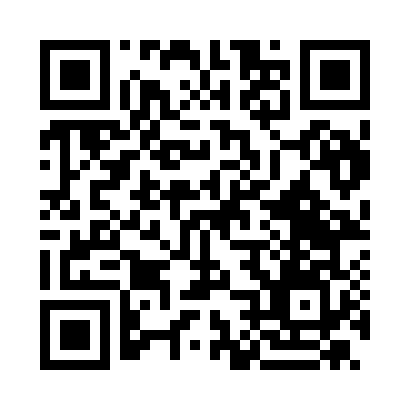 Prayer times for Shiraz, IranWed 1 May 2024 - Fri 31 May 2024High Latitude Method: NonePrayer Calculation Method: Muslim World LeagueAsar Calculation Method: ShafiPrayer times provided by https://www.salahtimes.comDateDayFajrSunriseDhuhrAsrMaghribIsha1Wed3:515:1711:573:336:377:582Thu3:505:1711:573:336:377:593Fri3:495:1611:573:336:388:004Sat3:485:1511:573:336:398:015Sun3:475:1411:573:336:398:026Mon3:465:1311:563:336:408:037Tue3:455:1311:563:336:418:038Wed3:445:1211:563:326:418:049Thu3:435:1111:563:326:428:0510Fri3:425:1011:563:326:438:0611Sat3:415:1011:563:326:438:0712Sun3:405:0911:563:326:448:0813Mon3:395:0811:563:326:448:0914Tue3:385:0811:563:326:458:1015Wed3:375:0711:563:326:468:1016Thu3:365:0611:563:326:468:1117Fri3:355:0611:563:326:478:1218Sat3:345:0511:563:326:488:1319Sun3:345:0511:563:326:488:1420Mon3:335:0411:563:326:498:1521Tue3:325:0411:573:326:498:1522Wed3:325:0311:573:326:508:1623Thu3:315:0311:573:326:518:1724Fri3:305:0311:573:326:518:1825Sat3:305:0211:573:326:528:1926Sun3:295:0211:573:326:528:1927Mon3:285:0111:573:326:538:2028Tue3:285:0111:573:326:548:2129Wed3:275:0111:573:336:548:2230Thu3:275:0111:573:336:558:2231Fri3:275:0011:583:336:558:23